Прилог 1ГОТОВИНСКИ ДЕПОЗИТ - НАЧИН НА ПОПОЛНУВАЊЕ НА УПЛАТНИЦА ВО СОЦДАД (ОБРАЗЕЦ   ПП 50)При уплати на депозитна сметка фиксните податоци се како што е прикажано на сликата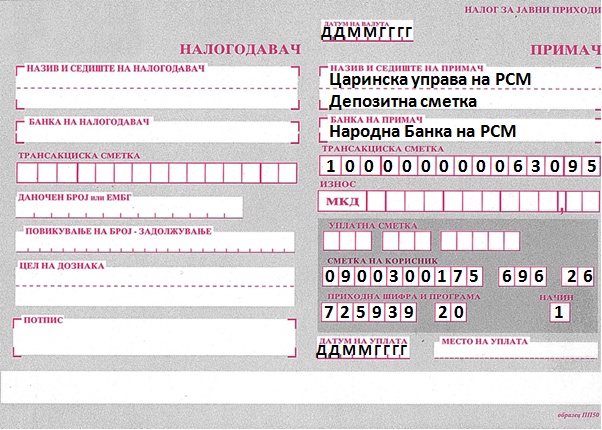   -  НАЗИВ НА ПРИМАЧОТ - Царинска Управа на РСМ Депозитна сметка  -  БАНКА НА ПРИМАЧОТ - Народна банка на РСМ   -  СМЕТКА - единствената трезорска сметка 100-0000000630-95   -  СМЕТКА НА БУЏЕТСКИ КОРИСНИК - ЕДИНКА КОРИСНИК 0900300175 696 26   -  ПРИХОДНА ШИФРА И ПРОГРАМА  725939  20  - НАЧИН - за да може уплатувачот “веднаш” да ги користи своите средства  во  царинска постапка, начинот  на  плаќање мора да биде - 1 - т.е. уплатата веднаш да биде реализирана  од страна на деловната  банка. Полето ПОВИКУВАЊЕ БРОЈ-ЗАДОЛЖУВАЊЕ се пополнува со:Префикс-РБД број (кога РДБ бројот е познат)    Префикс-GGMK (кога РБД бројот не е познат) GG- година MK – шифра на државаРБД  број е број на царинска декларација кој секогаш се пополнува со големи букви и со латинична подршка, без празни места. Ги содржи следените карактери: GGMKIMHHHHXXXXXXXP кои означуваат:GG – година кога е евидентиран документотMK- шифра на државаIM/EX-увозна/извозна постапкаHHHH-Царинска испоставаXXXXXXX-број на декларацијаP-контролен број од 0 до 9Префиксот може да биде:950- дополнителна верификација на царинската вредност, земање             мостри или дополнителна проверка на доказот за потекло953- постапки со економски ефектПример: 950-19MKIM101000000251  ( за позната декларација)  или                   950-19MK (кога декларација не е позната)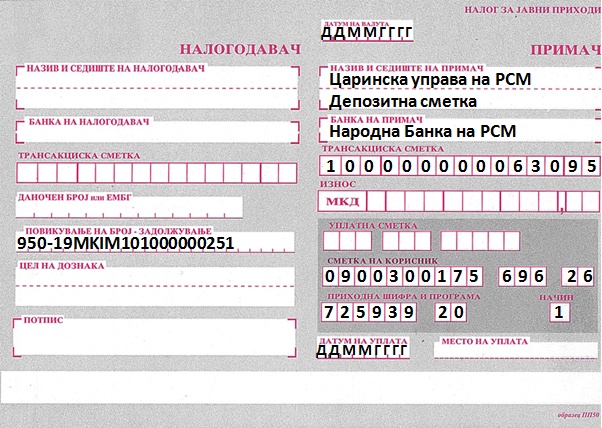 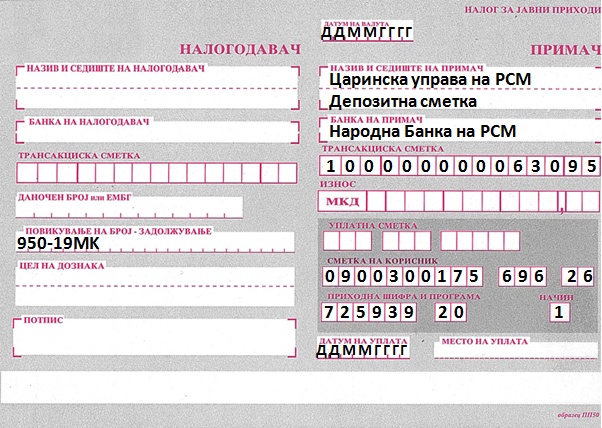 Пример:  953-19MKIM101000000251 ( за позната декларација) или                    953-19MK   (кога декларација не е позната)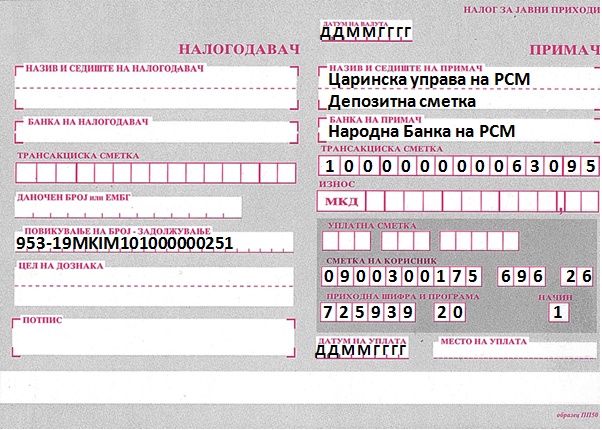 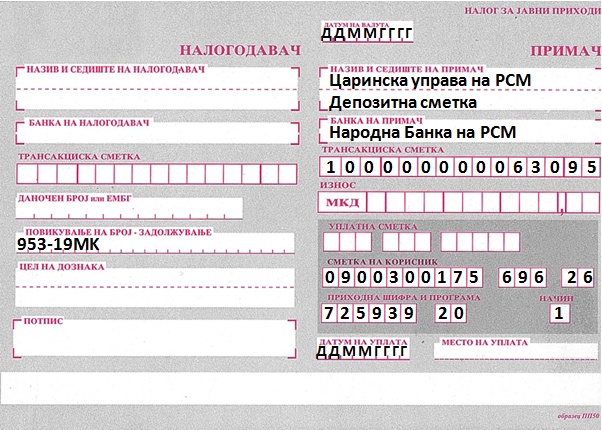 